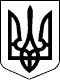 УКРАЇНАЧЕЧЕЛЬНИЦЬКА РАЙОННА РАДАВІННИЦЬКОЇ ОБЛАСТІРІШЕННЯ № 22328 квітня 2017 року                                                                     11 сесія 7 скликання Про районну Програму  підтримки діяльностігромадських організацій ветеранів війни та праці,інвалідів та інших категорій населення на 2017–2020 роки	Відповідно до пункту 16 частини 1 статті 43 Закону України «Про місцеве самоврядування в Україні», враховуючи подання районної організації  ветеранів України, погодження постійної комісії районної ради з питань соціального захисту населення, освіти, культури, охорони здоров’я, спорту і туризму та з метою підтримки діючих в районі громадських організацій, спрямованих на захист прав, економічних, соціальних, культурних та інших інтересів їх членів, районна рада ВИРІШИЛА:1. Затвердити районну Програму підтримки діяльності громадських організацій ветеранів війни та праці, інвалідів та інших категорій населення на 2017-2020 роки (далі – Програма) (додається).	2. Фінансування Програми здійснювати у межах кошторисних призначень з державного та районного бюджету, інших джерел, не заборонених чинним законодавством.         3. Визнати такими, що втратили чинність рішення 3 сесії районної ради 6 скликання від 02.03.2011 року № 39 «Про районну програму «Ветеран» на    2011-2015 роки» зі змінами та рішення 2 сесії районної ради 7 скликання від 18.12.2015 року № 17 «Про продовження терміну дії районної програми «Ветеран» на 2011- 2015 роки, затвердженої рішенням 3 сесії районної ради 6 скликання від 02.03.2011 року».	4. Контроль за виконанням цього рішення покласти на постійну комісію районної ради з питань соціального захисту населення, освіти, культури, охорони здоров’я, спорту та туризму (Воліковська Н.В.).Голова районної ради                                                      С.В. П’яніщук                                                                              ЗАТВЕРДЖЕНО                                                                                 Рішення 11сесії Чечельницької                                                                               районної ради 7 скликання                                                                               28 квітня 2017 року № 223 Районна Програма підтримки діяльності громадських організацій ветеранів війни та праці, інвалідів та інших категорій населення  на 2017-2020 роки1. Загальні положенняОсновні засади державної політики щодо ветеранів війни та праці, інвалідів, учасників, дітей війни, людей похилого віку, пенсіонерів, воїнів-інтернаціоналістів, ліквідаторів аварії на Чорнобильській АЕС, учасників антитерористичної операції та інших категорій населення передбачені законами України «Про статус ветеранів війни, гарантії їх соціального захисту», «Про соціальний і правовий захист військовослужбовців та членів їх сімей», «Про основні засади соціального захисту ветеранів праці та інших громадян похилого віку в Україні», «Про статус і соціальний захист громадян, які постраждали внаслідок Чорнобильської катастрофи», Указом Президента України від 18.03.2015 року №150/2015  «Про додаткові заходи щодо соціального захисту учасників антитерористичної операції» та іншими  законодавчими актами з цих питань і спрямовані на вирішення найважливіших проблем розвитку та діяльності громадських організацій, на захист прав і свобод, задоволення політичних, економічних, соціальних, культурних та інших інтересів їх членів, а також на формування в суспільстві гуманного, шанобливого ставлення до цих категорій населення та створення сприятливих умов для повноцінного способу життя, надання їм допомоги органами виконавчої влади та органами місцевого самоврядування.           Актуальність цієї Програми обумовлена зростанням ролі громадських організацій в державі, вдосконаленням системи забезпечення та механізму їх діяльності, підвищенням їх ролі та авторитету щодо участі у громадському житті.У вирішенні питань підтримки діяльності громадських організацій інвалідів, воїнів-інтернаціоналістів, ветеранів війни та інших категорій населення активну участь приймають підприємства та установи району, благодійні фонди, волонтерський рух, тощо.2. Мета та завдання ПрограмиМетою даної Програми є поглиблення співпраці виконавчої влади, органів місцевого самоврядування і громадських організацій та посилення на підставі законодавчо встановлених засад уваги до потреб їх членів, забезпечення належного соціального захисту, покращення добробуту, створення сприятливих умов для їх життєдіяльності.Вирішення цих питань полягають у:посиленні уваги до потреб цих категорій населення, забезпеченні належного соціального захисту та задоволення їх життєвих потреб; створенні у суспільстві атмосфери співчуття, підтримки та поважного ставлення до даних категорій громадян;залученні спонсорської допомоги підприємств, установ та організацій усіх форм власності;поліпшенні їх умов проживання, наданні адресних допомог потребуючим громадянам;забезпеченні ефективної роботи районних громадських організацій для виконання статутних завдань; здійсненні патріотичного, морального та трудового виховання молоді на кращих традиціях життя та діяльності старшого покоління.Досягнення головної мети Програми можливе за умов цілеспрямованої і скоординованої діяльності органів влади та громадських організацій.3. Очікувані результати ПрограмиОчікуваними результатами Програми є:    посилення уваги до потреб ветеранів війни та праці, Збройних Сил, ліквідаторів та постраждалих від аварії на ЧАЕС, інвалідів, учасників АТО, ветеранів Афганістану та інших категорій громадян, турбота про них, забезпечення належного їх соціального захисту;створення їм сприятливих умов для підтримки  здоров’я  та  активного життя;	задоволення їх життєвих потреб, покращення добробуту;    розширення контактів громадських організацій з молоддю з метою її патріотичного виховання та шанобливого ставлення до ветеранів війни та праці і інших категорій населення. 4. Фінансове забезпечення ПрограмиФінансування даної Програми здійснюватиметься з місцевих бюджетів у межах кошторисних призначень, а також за рахунок спонсорських, благодійних надходжень та інших джерел, не заборонених законодавством.Фінансування з місцевих бюджетів Програми: 5. Координація та контроль за виконанням ПрограмиКоординація та контроль за ходом виконання заходів, передбачених Програмою, покладається  на управління праці та соціального захисту населення районної державної адміністрації.Відповідальні виконавці інформують про хід і результати виконання заходів Програми профільну постійну комісію районної ради та за необхідності надають пропозиції з удосконалення заходів Програми та по її реалізації.Хід виконання Програми розглядається на засіданнях постійної комісії районної ради з питань соціального захисту населення, освіти, культури, охорони здоров’я, спорту та туризму.Керуючий справами виконавчогоапарату районної ради                                                          Г.М. Лисенко    Додаток     до районної ПрограмиОсновні заходипо забезпеченню виконання районної Програми підтримки діяльності громадських організацій ветеранів війни та праці, інвалідів  та інших категорій населення на 2017-2020 роки     Керуючий справами виконавчогоапарату районної ради                                                                                   Г.М. Лисенко Рік  Джерела фінансуваннясума2017Районний бюджетСільські, селищний бюджет35 тис.грн + 30тис.грн - на дрова  15 тис.грн2018Районний бюджетСільські, селищний бюджет35 тис.грн + 30тис.грн - на дрова  16 тис.грн2019Районний бюджетСільські, селищний бюджет35 тис.грн + 30тис.грн - на дрова  18 тис.грн2020Районний бюджетСільські, селищний бюджет35 тис.грн + 30тис.грн - на дрова  20 тис.грн№ п/пЗаходиВідповідальний виконавецьФінансуванняОчікуваний результат1При плануванні районного бюджету передбачати видатки на фінансову підтримку районних громадських організаційфінансове управління райдержадміністраціїрайонний бюджетпосилення уваги до потреб певних категорій населення, надання їм матеріальної допомоги2Надавати районним громадським організаціям практичну допомогу в організації роботи по обстеженню соціально-побутових умов життя та виявленню громадян і сімей, які потребують соціального захистууправління та відділи райдержадміністрації, селищна та сільські радифінансуванняне потребуєвиявлення громадян, які потребують соціального захисту3Забезпечувати своєчасне та в повному обсязі надання пільг і компенсацій на придбання твердого палива та скрапленого газу, нарахування та виплати державної соціальної допомоги зазначеним категоріям громадян відповідно до чинного законодавствауправління праці та соціального захисту населення райдержадміністраціїдержавний бюджетпокращення соціально-побутових умов життя4Надавати ветеранам допомогу в проведенні оранки та культивації присадибних земельних ділянок, ремонту житла, встановлення телефонів та інших послугселищна, сільські ради, керівники підприємств, організацій та агроформувань.забезпечення належного соціального захисту та задоволення життєвих потреб5Сприяти поліпшенню медич-ного, побутового та торгіве-льного обслуговування шляхом співпраці з благодійними фондами по отриманню гуманітарної допомогиКУ «Чечельницький РЦ ПМСД», управління праці та соціального захисту населення райдержадміністрації, селищна, сільські ради, районні громадські організації, підприємства та організації всіх форм власностізабезпечення належного соціального захисту та задоволення життєвих потреб ветеранів6Сприяти розвитку волонтерського руху. Активізувати роботу учнівських загонів милосердя по здійсненню опікунства над пенсіонерами та ветеранами, які його потребують відділ освіти райдержадміністрації, керівники навчальних закладів району, громадські організації районукоштів не потребуєпосилення соціального захисту 7Проводити  роботу по збереженню й облаштуванню меморіалів, пам'ятників,  місць поховань воїнів-визволителів та активно залучати до цієї роботи учнівську молодь, громадські організації, тощоселищна, сільські радимісцеві бюджети, спонсорські, благодійнінадходженнявшанування пам’яті ветеранів, патріотичне виховання молоді8Сприяти роботі музеїв та кімнат бойової слави в навчальних закладах. Постійно організовувати у колективах урочисті збори та зустрічі  учнівської молоді з ветеранами району. Регулярно проводити виставки, тематичні бесіди, уроки мужності, вечори з ветеранами та інші заходивідділи райдержадміністрації, громадські організації, селищна і сільські ради, бібліотеки районувшанування пам’яті ветеранів, патріотичне виховання молоді9Брати активну участь у підготовці та проведенні урочистостей, присвячених Дню Перемоги у Великій Вітчизняній війні 1941-1945 років, визволенню України, Вінницької області, району від німецько-фашистських загарбників, Дню скорботи і пам’яті, Дню захисника України, Дню людей похилого віку і Дню ветерана та іншіселищна  і сільські ради, керівники управлінь та відділів райдержадміністрації, керівники навчальних закладіввшанування пам’яті ветеранів, патріотичне виховання молоді10Забезпечити широке висвітлення проблем ветеранів через засоби масової інформації, заходів щодо їх вирішення, посилення соціального захисту цієї категорії громадян, інформувати щодо змін у законодавстві стосовно ветеранів війни та праці та ін.районна організація ветеранів України, управління праці та соціального захисту населення райдержадміністрації, редакції районної газетиінформація про  та для ветеранів війни через ЗМІ щодо їх соціального захисту